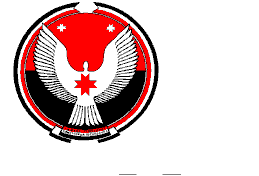                                                                     РЕШЕНИЕСовета депутатов муниципального образования «Турецкое»«Турецкой» муниципал кылдытэтысь депутат КенешОб   инициировании   процесса  преобразования муниципальных образований и назначении публичных слушаний на территории муниципального образованияВ соответствии со статьями 13, 28 Федерального закона от 06 октября 2003 года №131-Ф3 «Об общих принципах организации местного самоуправления в Российской Федерации», Положением о публичных слушаниях в муниципальном образовании «Турецкое», утвержденным решением Совета  депутатов муниципального образования «Турецкое» от 31.10.2006 года    № 11-3, руководствуясь Уставом муниципального образования «Турецкое», принятым решением Совета депутатов муниципального образования «Турецкое» от 01.12.2005 года    № 3-1    Совет депутатов муниципального образования «Турецкое» РЕШАЕТ:1. Поддержать  процедуру преобразования  муниципального образования «Андрейшурское», муниципального образования «Большеварыжское», муниципального образования «Верх-Люкинское», муниципального образования «Воегуртское», муниципального образования «Исаковское», муниципального образования «Каменно-Задельское», муниципального образования «Кестымское», муниципального образования «Балезинское», муниципального образования «Карсовайское», муниципального образования «Киршонское», муниципального образования «Кожильское», муниципального образования «Люкское», муниципального образования «Пыбьинское», муниципального образования «Сергинское», муниципального образования «Турецкое», муниципальное образование «Эркешевское», муниципального образования «Юндинское», расположенных на территории муниципального образования «Балезинский район» путем объединения, не влекущим изменение границ иных муниципальных образований, в одно муниципальное образование со статусом муниципального округа - Балезинский муниципальный округ Удмуртской Республики, с административным центром в п.Балезино.Назначить проведение публичных слушаний в муниципальном образовании «Турецкое» по вопросу преобразования муниципальных образований, указанных в п.1 настоящего решения, не влекущего изменение границ иных муниципальных образований, путем объединения и образования нового муниципального образования - Балезинский муниципальный округ Удмуртской Республики.Публичные слушания провести 18 октября  2019 года в 19,00      часов в  помещении Турецкого ЦСДК по адресу: УР, Балезинский район, с.Турецкое, ул.Труда, д.2.Подготовку и проведение публичных слушаний возложить на Администрацию муниципального образования «Турецкое».С информацией по вопросу преобразования муниципальных образований можно ознакомиться в Администрации муниципального образования  «Турецкое» в рабочие дни с 8,00 час. до 16,00 час. и на официальном сайте Балезинского района.Предложения по вопросу преобразования муниципальных образований, расположенных на территории Балезинского района, принимаются от граждан, постоянно проживающих на территории муниципального образования «Турецкое» и достигших 18 лет, в письменном виде.Предложения принимаются Администрацией муниципального образования «Турецкое» в рабочие дни с 8,00 час. до 16,00   час. по адресу: Удмуртская Республика, Балезинский район, с.Турецкое,  ул. Труда, д.7-2, тел.8(34266)6-42-20         либо направляются по почте по указанному адресу до  15 октября 2019 года включительно. Предложения граждан, направленные по истечении указанного срока, не рассматриваются.Вопросы, не урегулированные настоящим решением, решаются в порядке, установленном Положением о публичных слушаниях в муниципальном образовании «Турецкое», утвержденным решением Совета депутатов муниципального образования «Турецкое» от  31.10.2006 года    № 11-3.Решение вступает в силу со дня принятия и подлежит официальному обнародованию.Глава муниципальногообразования «Турецкое»                                                                И.М.Анисимова           с. Турецкое23.09.2019 года №  32-105